МУНИЦИПАЛЬНОЕ ОБРАЗОВАНИЕ ГОРОДСКОЙ ОКРУГ ГОРОД ЛАНГЕПАСХАНТЫ-МАНСИЙСКОГО АВТОНОМНОГО ОКРУГА-ЮГРАЛАНГЕПАССКОЕ ГОРОДСКОЕ МУНИЦИПАЛЬНОЕ АВТОНОМНОЕ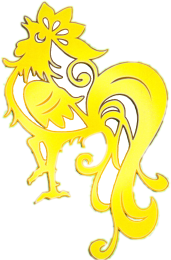 ДОШКОЛЬНОЕ ОБРАЗОВАТЕЛЬНОЕ УЧРЕЖДЕНИЕ«Детский сад общеразвивающего вида № 4«Золотой петушок»(ЛГМАДОУ «ДСОВ № 4 «ЗОЛОТОЙ ПЕТУШОК»)628672 Ханты-Мансийский автономный округ Тюменской области, г. Лангепас, ул. Мира 7Ател.: (34669) 2-32-61; 5-13-54, e-mail: ZolotoyPetushok2008@yandex.ru сайт https://ds4zolotoypetushok.hmansy.prosadiki.ru/aboutОКПО 56087243, ОГРН 1028601418592, ИНН/КПП 8607008781/86070100116.06.2020г. №227 			Заместителю директора департамента		образования и молодежной политики                                  администрации города ЛангепасаКонцовой В.В.(для Пономаревой Е.В.)На Ваше постановление от 04.12.18г. № Администрация ЛГ МАДОУ ДСОВ № 4 «Золотой петушок» направляет отчет об исполнении основных мероприятий за I полугодие 2020 года, посвященных проведению на территории города Лангепаса Десятилетия детства в Российской Федерации.Приложение 2 л., 1экз.С уважением,И.О. Заведующего 					                  В.Н. ПашинцеваНаталья Владимировна ПорохницкаяТелефон 50415            Приложение1                                                       													к письму от 16.06.20г.№227Отчетоб исполнении основных мероприятий за I полугодие 2020 года, посвященных проведению на территории города Лангепаса Десятилетия детства в Российской Федерации в ЛГ МАДОУ ДСОВ №4 «Золотой петушок».№Наименование мероприятияДата или период исполненияРезультат1.Колядки.ЯнварьДля дошкольников прошли колядки с песнями, припевками, приуроченные прощанию с елочкой.2.Участие семьи в соревнованиях «Мама, папа, я -спортивная семья»ЯнварьIV место Семья Ахмедовых.3.Тематическая неделя «Защитники Отечества»ФевральПраздники-развлечения для пап воспитанников всех возрастных групп: соревнования, стихи, театральные постановки.4.Беседа о пропаганде ПДД с сотрудником ГИБДД Шкрабко Ю.В. Экскурсия к светофору.ФевральДля старших дошкольников показаны видеопрезентации, мультфильмы по ПДД. 5.Международный день родного языка. Познавательные занятия.ФевральПознавательные занятия для старших дошкольников.6.«Калейдоскоп мелодий» XXI городской конкурс эстрадного творчества.ФевральЛауреаты IIстепени. Участники подготовительных к школе групп.7.Всероссийская неделя детской книги. Март В каждой группе прошли чтения художественной литературы знакомство с авторами. Для детей в холле ДОУ организована выставка «Моя любимая книга».8.Городской конкурс поделок «Военная техника России»ФевральУчастники подготовительные к школе группы представляли военную модель, выполненную своими руками, с описанием характеристик модели.9.Ведение программы духовно – нравственного воспитания «Социокультурные истоки»2020г. 4 группы (37%) реализуют программу «Социокультурные истоки»; участие педагогов в городских семинарах, в педагогическом марафоне, показ открытого городского занятия.10.Региональный творческий конкурс «Край родной – моя Югра»МайПриняла участие семья воспитанницы подготовительной к школе группе №11 Романова Инна с мамой в номинации «Югра будущего». Работа «Родина».11.Акция «Георгиевская ленточка»МайОн-  лайн мероприятие к празднованию 75-й Годовщины Дня Победы в ВОВ. Приняла участие подготовительная группа №7, совместно с ЦДЮБ и ЛХКО (в рамках проекта «Дружба Народов»). Снято видео. Размещено в соцсетях.12.Поздравление в поддержку медицинских работников городской больницы г. Лангепаса.МайОн -лайн поздравление подготовили воспитанники мобильной дежурной группы (чтение стихов).13.Акция «Окно Победы»Май Он – лайн мероприятие к празднованию Дня Победы. Воспитанники, совместно с родителями украсили окна к празднику.14.Акция «Каждую соринку в корзинку»ИюньВоспитанники дежурной группы приняли участие в экологическом марафоне, призвали сохранять и оберегать природу.15.Игровая Он -лайн программа ко Дню Защиты детей «Ура! Зажигает детвора»ИюньЯркая, зажигательная программа для детей с зарядкой, загадками, играми, заданиями для всех детей ДОУ, находящихся на самоизоляции.16.Конкурс рисунков «Как люблю я лето»ИюньРисунки детей на тему «Как люблю я лето» размещены в соцсетях, на официальном сайте ДОУ.17.Акция «Окно России»ИюньОформление окон ко дню России.18.Акция «Рисую Россию»ИюньАкция приурочена к празднованию Дня России. Творческие работы размещены в соцсетях и на сайте ДОУ.19.Участие в акции «Дети рулят» по ПДД.ИюньЗаписано видеообращение, он -лайн мероприятие ко всем велосипедистам, пешеходам, водителям с призывом соблюдать ПДД. Участие приняли дети дежурной группы. 